        SADDLEWORTH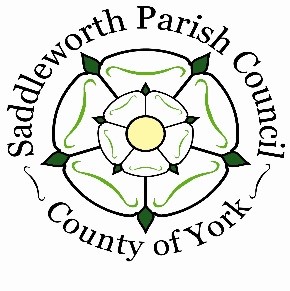 		            Parish CouncilFebruary 2024To all members of the Finance CommitteeYou are hereby summoned to a meeting of the Finance Committee, on Thursday 15th February 2024 at 19.00 hrs where the under mentioned business will be discussed. AGENDA1. 	Apologies for absence2.	Declarations of Interest	3.        Minutes from the last meeting on Thursday 14th December 20234.        Year End reserves figure5.	 Chairman’s Allowance/Regalia6.	 Report on Councillor Expenses when deputising for Chairman 7.	Civic Ball – report and funding discussion8. 	Point to note – Asset Management decision to not impose 5% pay increase on hire charges9. 	Items for the next agendaDate of next meeting: Thursday 21st March 2024 @ 19.00hrsWorking for SaddleworthKaren Allott, Clerk to the CouncilCouncil Offices, Civic Hall, Lee Street, Uppermill, Saddleworth OL3 6AETel: 01457 876665              e-mail: enquiries@saddleworthparishcouncil.org.uk         www.saddleworthparishcouncil.org.uk